Вопросник и методологические указания по его заполнению можно скачать с сайта НБС: www.statistica.md/формы и классификаторы I. Число пострадавшихII. Распределение пострадавших по обстоятельствам и причинамМЕТОДИЧЕСКИЕ УКАЗАНИЯВ разделе I приводится число пострадавших вследствие несчастных случаев на производстве, расследованных и зарегистрированных согласно требованиям Положения о порядке расследования несчастных случаев на производстве, утвержденного Постановлением Правительства Республики Молдова № 1361 от 22.12.2005г. (Monitorul Oficial al Republicii Moldova nr.9-12/51, 2006 г.).Внимание: по строкам 10 и 13 условно включается численность пострадавших лиц, которые оказывали услуги предприятию на основе гражданско-правового договора.По строке 16 приводится число человеко-дней неявок на работу (за исключением выходных и праздничных дней) в связи с временной потерей трудоспособности вследствие несчастного случая, подтверждённой листками о медицинском отпуске. Здесь же включается и число человеко-дней неявок в случае, когда период временной нетрудоспособности продолжается и в следующем году.По строке 17 указываются затраты в связи с несчастными случаями (в тысяч лей, с одним десятичным знаком), включительно:по строке 18 приводится сумма выплат по листкам о медицинском отпуске, вызванном временной потерей трудоспособности вследствие несчастных случаев;по строке 19 приводится сумма выплат на возмещение вреда, причинённого работникам вследствие несчастных случаев;по строке 20 приводится сумма выплат, предусмотренных статьёй 18 Закона об охране здоровья и безопасности труда (№ 186 от 10.07.2008г.), единовременных пособий в случаях ограничения трудоспособности или смерти работников вследствие несчастных случаев;по строке 21 приводится стоимость испорченного оборудования, инструментов, разрушенных зданий и сооружений вследствие несчастных случаев.В разделе II приводится распределение пострадавших вследствие несчастных случаев по обстоятельствам (строки 23 – 42) и причинам (строки 43 – 71), установленных в актах о расследовании несчастных случаев на производстве. Идентификационные данныеНаименование: __________________________________________________________________________________Адрес:Район (муниципий, АТО Гагаузия) _________________Село (коммуна), город ____________________________Улица __________________________________ № _____Код ОКПО                       ________________Код IDNO__________________________Руководитель____________________________________(имя, фамилия)(подпись)     М.П.       „____”_________________________20____Исполнитель____________________________________(имя, фамилия)тел. ____________________________________________НАЦИОНАЛЬНОЕ БЮРО СТАТИСТИКИ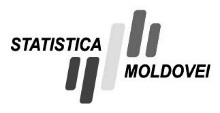 Годовое статистическое обследованиеAMНесчастные случаи на производстве в 20___г.В соответствии с Законом Республики Молдова № 93 от 26.05.2017 года «Об официальной статистике», органы официальной статистики:имеют право получать и собирать данные, необходимые для производства статистической информации, от всех физических и юридических лиц (ст.13);гарантируют конфиденциальность данных и недопущение их разглашения (ст.19).Непредставление в установленный срок статистических данных, представление недостоверных данных или в неполном объеме является правонарушением и санкционируется в соответствии сo ст.330 Кодекса о правонарушениях Республики Молдова.Утвержден приказом Национального бюро статистики№ 76 от 1 ноября 2018 г.Этот вопросник представляется на бумажном носителе до 1 марта в адрес территориального органа статистики предприятиями, на которых в отчетном году были зарегистрированы несчастные случаи на производстве.Наименование показателей№ стр.ФактическиAB1Число пострадавших с утратой трудоспособности на 3 дня и более, в том числе со смертельным исходом10из них: женщин11подростков (молодежь до 18 лет)12Число пострадавших со смертельным исходом (из строки  10) 13из них: женщин14подростков (молодежь до 18 лет)15Число человеко-дней нетрудоспособности у пострадавших с утратой трудоспособности на 3 дня и более (включая умерших)16Затраты в связи с несчастными случаями, тыс. лей (строка 17 равна сумме строк 18-21) 17из них: выплачено по листу о медицинском отпуске18выплачено на возмещение вреда19выплачено на единовременные пособия в случаях ограничения трудоспособности или смерти работника20стоимость испорченного оборудования, инструментов, разрушенных зданий, сооружений и другие расходы21Наименование показателей№ 
стр.Число пострадавших с утратой трудоспособности 
на 3 дня и более и со смертельным исходом AB1Всего пострадавших (строка 22 равна сумме строк 23-42 и сумме строк 43, 51, 57, 64)22Вид обстоятельств, приведших к несчастным случаямВид обстоятельств, приведших к несчастным случаямВид обстоятельств, приведших к несчастным случаямПадение пострадавшего на том же уровне23Падение пострадавшего с высоты24Падение, обрушение материалов и предметов25Разлет материалов и предметов26Защемление, удар или раздавливание действующими машинами и оборудованием27Защемление, удар или раздавливание механическим или ручным инструментом28Защемление, удар или раздавливание транспортными средствами на территории экономической или социальной единицы29Защемление, удар или раздавливание транспортными средствами на дорогах общего пользования30Защемление, удар или раздавливание транспортируемыми предметами и материалами 31Контакт с вредными веществами32Контакт с электрическим током33Контакт с горячими предметами и веществами34Пожары35Взрывы36Контакт с животными и насекомыми37Погружения38Преднамеренное нападение39Стихийные бедствия40Природные явления41Другие обстоятельства42Причины несчастных случаевПричины несчастных случаевПричины несчастных случаевПричины, зависящие от исполнителя(строка 43 ровна сумме строк 44-50)43Нарушение инструкций по охране труда и инструкций по эксплуатации оборудования44Нарушение технологических процессов45Нарушение правил дорожного движения46Нарушение трудовой и производственной дисциплины47Неприменение средств индивидуальной и/или коллективной защиты48Присутствие на работе в несоответствующем психофизиологическом состоянии (под влиянием алкогольных напитков, наркотических веществ и др.)49Другие причины50Причины, зависящие от средств производства(строка 51 равна сумме строк 52-56)51Конструктивные недостатки и несовершенства оборудования52Неисправности оборудования 53Неудовлетворительное техническое состояние зданий, сооружений, территории54Неудовлетворительное состояние дорог общего пользования55Другие причины56Причины, зависящие от производственного задания(строка 57 равна сумме строк 58-63)57Выполнение несовершенных технологических процессов58Неудовлетворительная организация работ59Неудовлетворительное содержание и недостатки в организации рабочих мест60Недостатки в обучение персонала по охране труда61Допуск к работе персонала без необходимой профессиональной подготовки62Другие причины63Причины, зависящие от производственной среды(строка 64 равна сумме строк 65-71)64Пониженное содержание кислорода65Повышенная температура воздуха66Пониженная температура воздуха67Пониженный уровень освещения68Сверкание, прямое или отражательное ослепление69Непринципиальные отношения между членами коллектива70Другие причины71